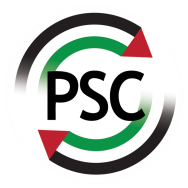 Palestine Solidarity CampaignApplication FormPlease do not send your CV; instead please follow the format below or your application will not be considered. If not using a computer, please use capital letters and black ink.Personal Information
Referees:Please provide details of two referees, one of whom must be your current or a previous employer. If not a previous employer, please state in what capacity you are known to the referee. We will not contact referees prior to offering the post to the successful candidate.Do you require a work permit? Please note that unfortunately we are unable to obtain work permits for this post, and you should therefore only apply if you are already eligible to work in the UK. Education and TrainingFormal Education(Please state with the most recent first, add additional sheets if necessary)	Other Training and Courses(Please state with the most recent first, add additional sheets if necessary)	Employment Record Present or most recent employerPrevious employment(Most recent first. Please add additional sheets if necessary)Please give details of appropriate voluntary activity, focusing on the skills, knowledge and experience you have gained.Supporting StatementPlease supply a supporting statement outlining: Why you are applying for this job?How you meet the criteria set out in the job description and personal specification (ideally using the criteria as headings)?(Please use additional sheets as necessary)Declaration:I understand any appointment offered will be subject to the information on this form being correct. I also understand that appointment will be subject to satisfactory references. I hereby certify that the information I have given in this application is true to the best of my knowledge and belief.Return completed form by 9am Monday 15th February to: psc.admin@palestinecampaign.org Please write “Application – Campaigns Officer” in the subject line and save your application form by your surname_firstname_application.	Post applied for:Title: Name: Address: Address: Address: Address: Postcode:Postcode:Tel No Home:  Tel No Home:  ::E-mail address E-mail address 12Name: Name: Organisation: Organisation: Address: Address: Position: Position: Telephone:Telephone: Fax:Fax:Email: Email: Relationship to referee: Relationship to referee: Dates and PlacesInstitutions Qualifications obtainedDates and PlacesInstitutions Qualifications and Certificates obtainedEmployer’s name: Employer’s address Nature of business:  Nature of business:  Dates employed:Post held:Key responsibilities:Key responsibilities:Reasons for leaving:Salary:                                     Notice required:DatesName and address of employerPosition and responsibilitiesReason for leavingSignedDateWhere did you see this position advertised?